Polecenie:Proszę o przerysowanie i opisanie przedstawionych rysunków RZUTÓW PROSTOKĄTNYCH.Ważne!!!Proszę tytuły mejli zapisywać w ten sposób: Notatka Rysunek Techniczny, 15.03.2021, swoje nazwisko. Na zdjęcia lub skany notatek czekam do poniedziałku 22.03.2021 do godziny 22:00.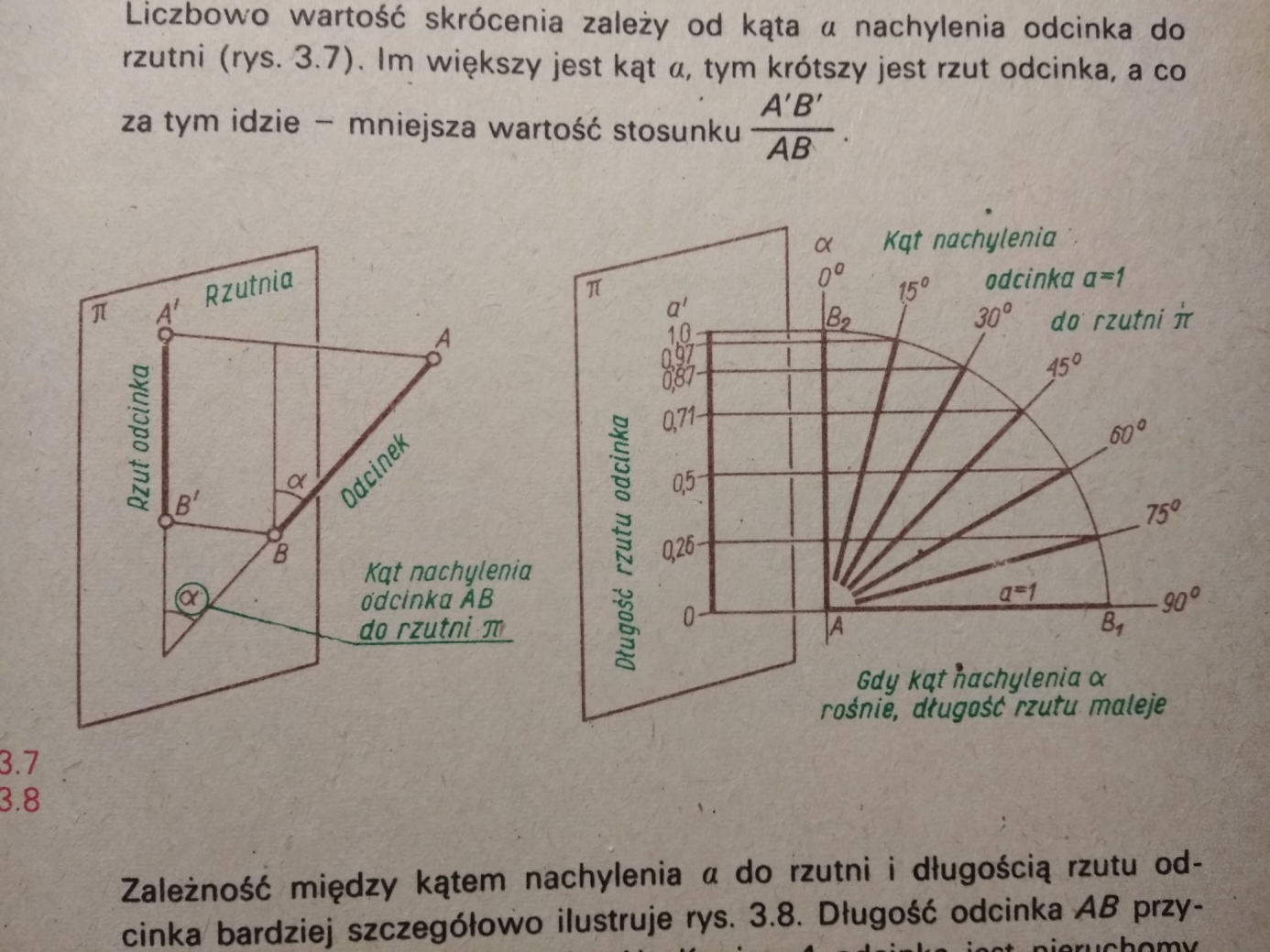 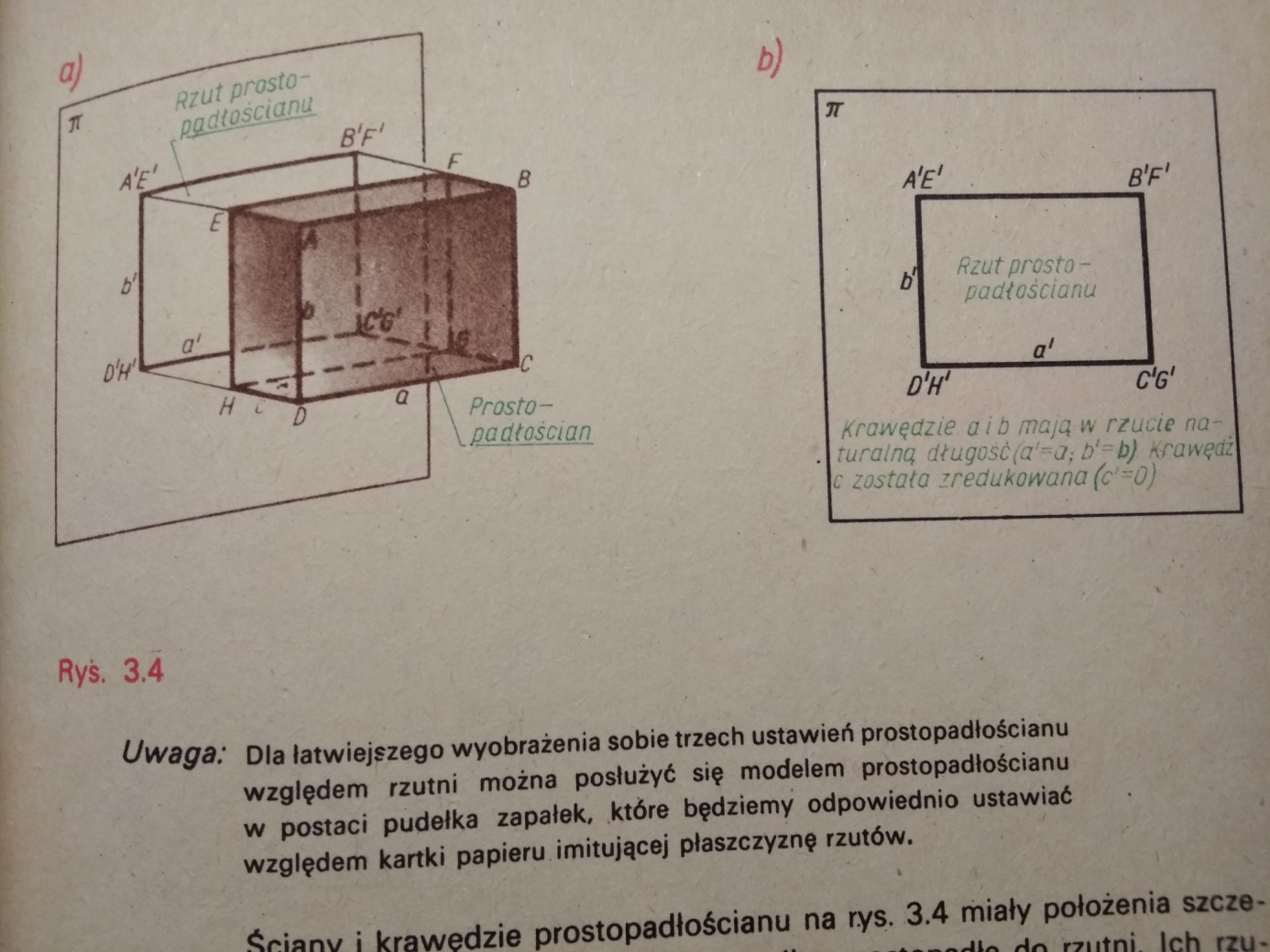 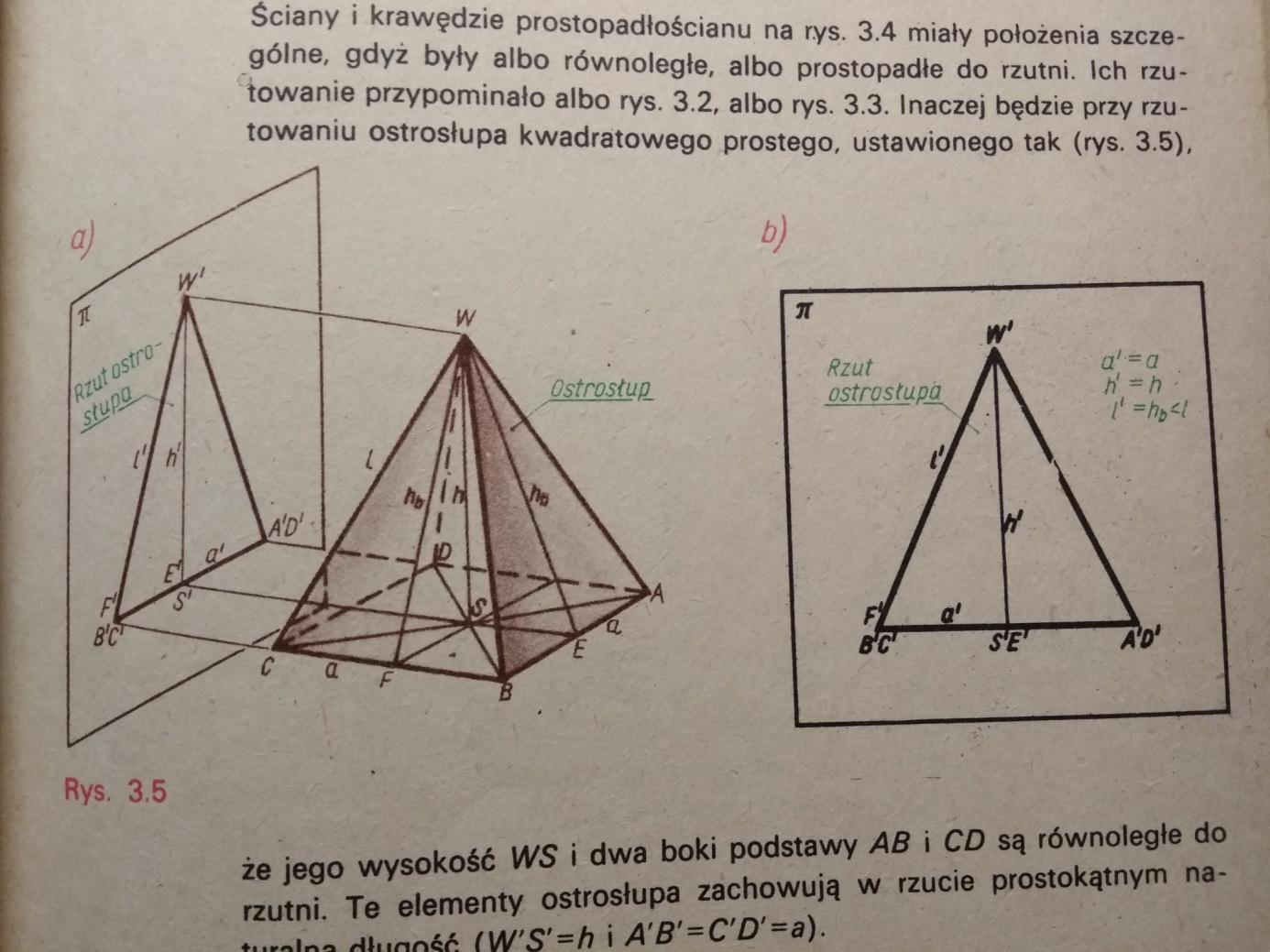 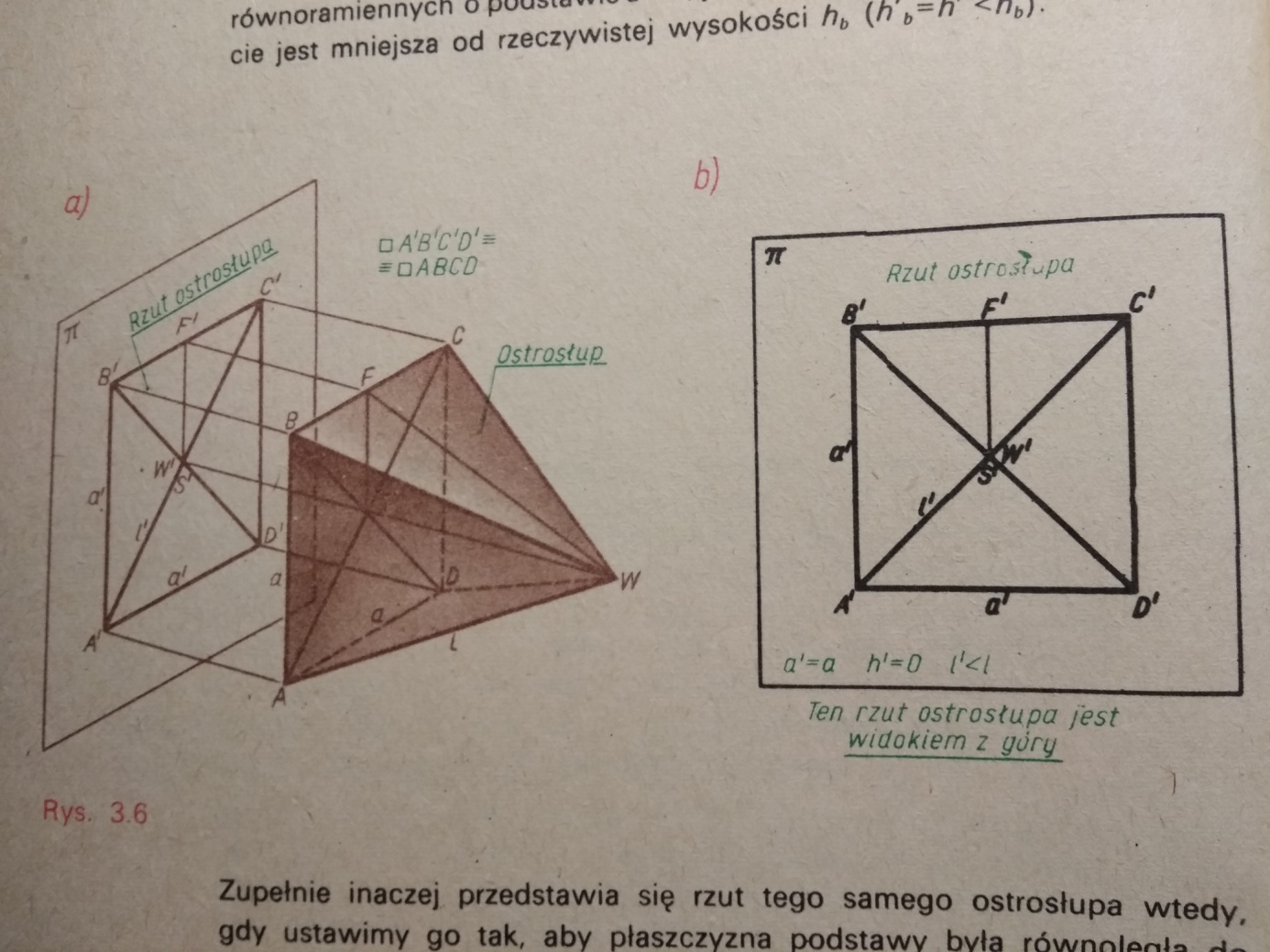 